【大阪商工会議所からのご案内】既存の産業構造や技術分野の枠を超えた大きな社会変革、「第４次産業革命」が急速に進展しています。その鍵となるのが、「ロボット」「AI」「ビッグデータ」「IoT」といった分野における技術革新です。本セミナーでは、「ロボット」にフォーカスし、技術革新が社会、ビジネスに及ぼす影響について展望するとともに、優れた技術を生かして新たなビジネスを展開する企業の技術･製品、活用事例をご紹介します。「第４次産業革命」のコア技術のひとつである「ロボット」を活用した新規事業創出をお考えの皆様は、奮ってご参加ください。１．開催日時	平成３０年９月２５日（火）１３：３０～１６：００２．開催場所	大阪工業大学 梅田キャンパス２F セミナー室２０４ （大阪市北区茶屋町1-45）　　　↑↑（会場にご注意ください）↑↑３．主催	大阪商工会議所４．共催	大阪府、都心型オープンイノベーション拠点「Xport」５．プログラム（１）13:30～14:30基調講演「ロボットAIと暮らす未来」大阪工業大学 R&D工学部 ロボット工学科 教授ロボティクス＆デザインセンター長　本田 幸夫　氏（２）14:30～14:45主催団体の事業紹介（３）14:45～15:30技術・事例紹介「ロボット技術が拓く新たなビジネス領域」株式会社ATOUN 代表取締役社長　藤本 弘道　氏（４）15:30～16：00情報交換会（※登壇者との情報交換の場を設けます）６．参加費	無料（定員８０名、申込み先着順）　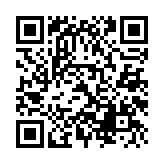 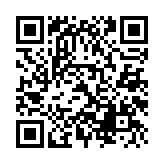 ７．お申込み	下記参加申込書にて、ＦＡＸでお申し込みください。以下ホームページからもお申し込みいただけます。http://www.osaka.cci.or.jp/event/seminar/201808/D22180904015.html８．お問合せ	大阪商工会議所　経済産業部　竹中・土居　　TEL：０６－６９４４－６３００ＦＡＸ送信先 ： ０６-６９４４-６２４９　　　　　大阪商工会議所　経済産業部　産業・技術振興担当 行セミナー「ロボットが拓く未来」　参加申込書●ご記入いただいた情報は共催団体と共有し、講師には参加者名簿としてお渡しする他、大商からの各種情報提供(Eメールでの事業案内含む)のために利用させていただきます。また、本事業は大阪府の補助金を受けて実施している為、大阪府へ参加者名簿としてお渡しするとともに、大商が産学官技術相談窓口で連携する大学や公設試験研究機関、行政機関の各種情報(大商後援事業含む)について、大商からご案内(Eメールによる案内を含む)する場合にも利用させていただきます。ロボット技術の進展により、我々の生活、社会、ビジネスが、今後どのように変化していくのかをテーマにご講演いただきます。重量物を持った時にかかる腰・腕への負担を軽減する着用ロボット「パワードウェア」の技術・製品の紹介をはじめ、製品の開発で培った技術の活用事例についてご紹介いたします。会社・団体名（ﾌﾘｶﾞﾅ）（ﾌﾘｶﾞﾅ）大阪商工会議所会員区分（○印）会 員 ・ 一 般所属・役職名氏名（ﾌﾘｶﾞﾅ）（ﾌﾘｶﾞﾅ）所在地〒　　　－〒　　　－〒　　　－〒　　　－TELFAX従業員数5人以下 ・ 5人超20人以下 ・ 20人超100人以下 ・ 100人超300人以下 ・ 300人超5人以下 ・ 5人超20人以下 ・ 20人超100人以下 ・ 100人超300人以下 ・ 300人超5人以下 ・ 5人超20人以下 ・ 20人超100人以下 ・ 100人超300人以下 ・ 300人超5人以下 ・ 5人超20人以下 ・ 20人超100人以下 ・ 100人超300人以下 ・ 300人超資本金なし ・ 1,000万円以下 ・ 1,000万円超1億円以下 ・ 1億円超3億円以下 ・ 3億円超なし ・ 1,000万円以下 ・ 1,000万円超1億円以下 ・ 1億円超3億円以下 ・ 3億円超なし ・ 1,000万円以下 ・ 1,000万円超1億円以下 ・ 1億円超3億円以下 ・ 3億円超なし ・ 1,000万円以下 ・ 1,000万円超1億円以下 ・ 1億円超3億円以下 ・ 3億円超業種卸売業 ・ 小売業（飲食店含む） ・ サービス業 ・ 製造業 ・ 建設業 ・ 運輸業 ・ その他卸売業 ・ 小売業（飲食店含む） ・ サービス業 ・ 製造業 ・ 建設業 ・ 運輸業 ・ その他卸売業 ・ 小売業（飲食店含む） ・ サービス業 ・ 製造業 ・ 建設業 ・ 運輸業 ・ その他卸売業 ・ 小売業（飲食店含む） ・ サービス業 ・ 製造業 ・ 建設業 ・ 運輸業 ・ その他E-mail※メールにて「参加証」をお送りいたしますので、お間違えのないようにご記入ください。※メールにて「参加証」をお送りいたしますので、お間違えのないようにご記入ください。※メールにて「参加証」をお送りいたしますので、お間違えのないようにご記入ください。※メールにて「参加証」をお送りいたしますので、お間違えのないようにご記入ください。